CLASSIFICATION OF NETWORKSTypes of Networks• Local-area network (LAN) A network that connects a relatively small number of machines in a relatively close geographical areaTypes of Networks • Various configurations, called topologies, have been used to administer LANs - Ring topology A configuration that connects all nodes in a closed loop on which messages travel in one direction - Star topology A configuration that a center around one node to which all others is connected through which all messages are and feels- Bus topology All nodes are connected to a single communication line that carries messages in both directionsTypes of Networks • Wide-area network (WAN) A network that connects two or more local-area networks over a potentially large geographic distanceOften one particular node we have LAN is set up to serve as a gateway to handle all communication going between LAN and other networks thatCommunication between       networks is known as internetworking.The Internet, as we know it today, is essentially the ultimate wide-area network, spanning the entire globe
Types of Networks• Metropolitan-area network (MAN) The communication infrastructure that have been developed in and around large citiesInternet Connections• There are various technologies available that you can use to connect a home computer to the Internet-A phone modem converts computer data into year analog audio signal for transfer over a phone line, and then a modem at the destination converts it back again into data -A digital subscriber line (DSL) uses regular copper phone lines to transfer digital data to and from the phone company's central office -A cable modem uses the same line that your cable TV signals come in it to transfer the data back and forth Internet Connections• Broadband A connection in which transfer speeds are faster than 128 bits per second-DSL and cable modems are broadband connections connections -The speed for downloads (getting data from the Internet to your home computer) may not be the same as uploads (sending data from your home computer to the Internet) Network Addresses• Hostname Has unique identification that specified a particular computer on the InternetFor exampleMatisse.csc.Villanova.eduCondor.develocorp.comNetwork Addresses• Network software translates a hostname into its corresponding IP addressFor example205.39.145.18Network Addresses• Year IP addresses can be split into- network address, which specifies a specific network - host number, which specifies a particular machine in that network Domain Name System• A hostname consists of the computer name followed by the domain name • csc.Villanova.edu is the domain name-Domain name is separated into two or more sections that specify the organization, and possibly a subset of year organization, of which the computer is a part -Two organizations can have a computer named the same thing because the domain name makes it clear which one is being referred to Domain Name System• The very last section of the domain is called its top level domain (TLD) name Domain Name System• The domain name system (DNS) is chiefly used to translate hostnames into numeric IP addresses-DNS is year example of a distributed database -If that server can resolve the hostname, it does so -If not, that server asks another domain name server 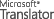 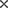 OriginalA configuration that connects all nodes in a closed loop on which messages travel in one direction 